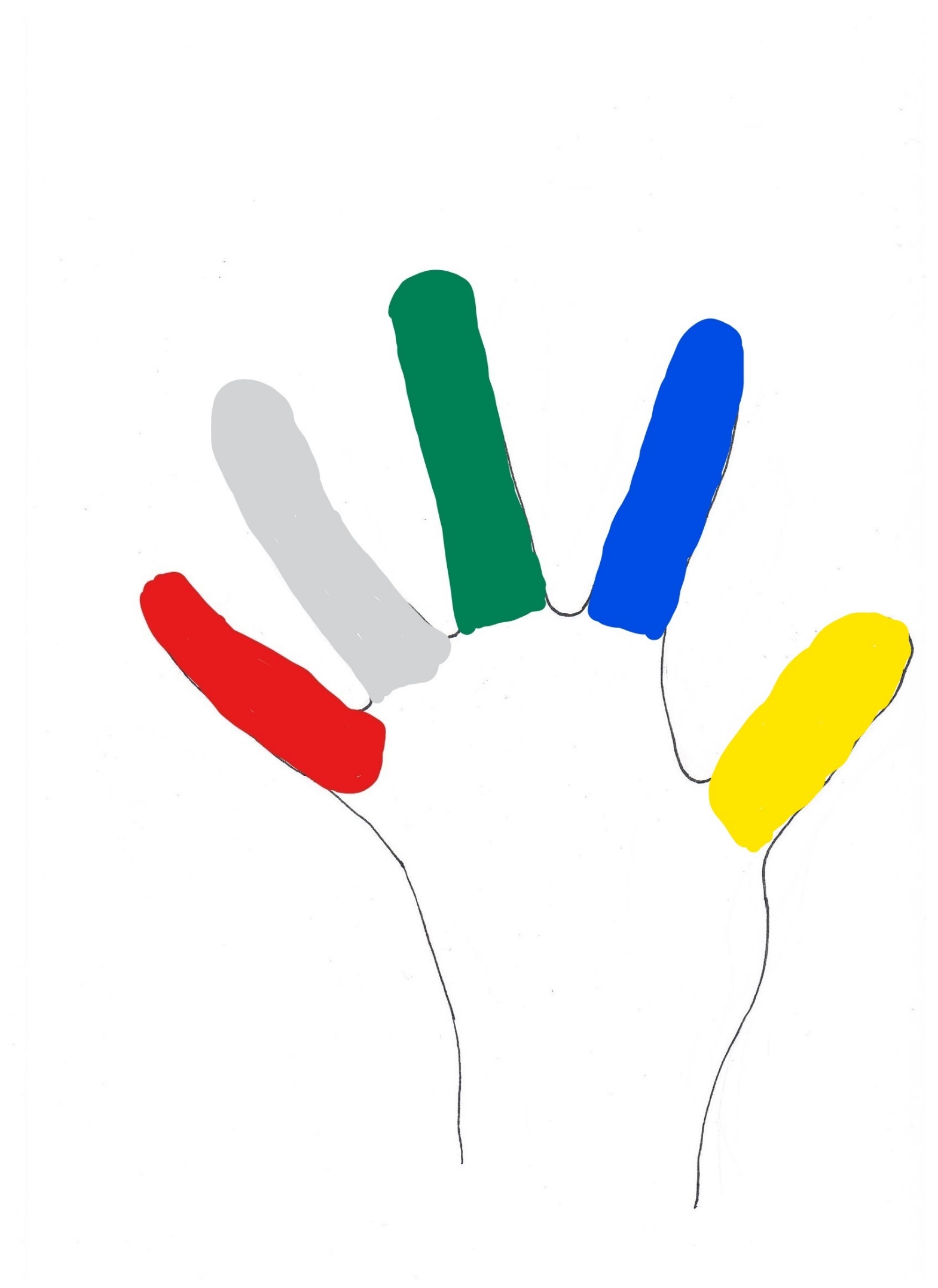 			Handinnenseite rechte Hand						WUT						Leber				ANGSTGallenblase			Niere	    TRAUER								Blase	    Lunge	    DickdarmVERSTELLUNG										SORGEHerz												MagenDünndarm											Milz